Занятие в старшей группе о пользе здорового питания.Продолжать формировать представления о пользе витаминов для организма. человека. - Формировать у детей понимание того, что здоровье зависит от правильного. питания – пища должна быть не только вкусной, но и полезной; - Закрепить знания детей о правильном и рациональном питании.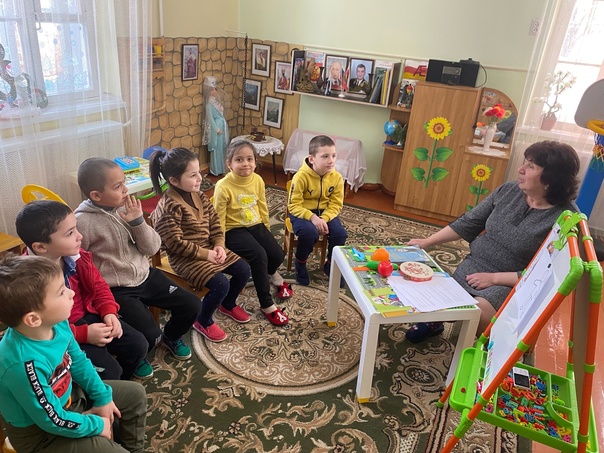 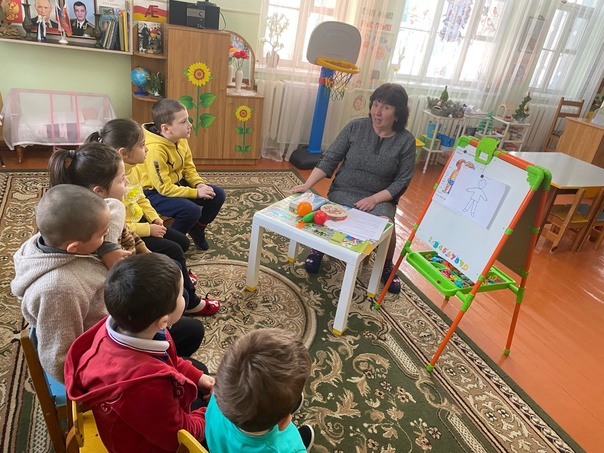 